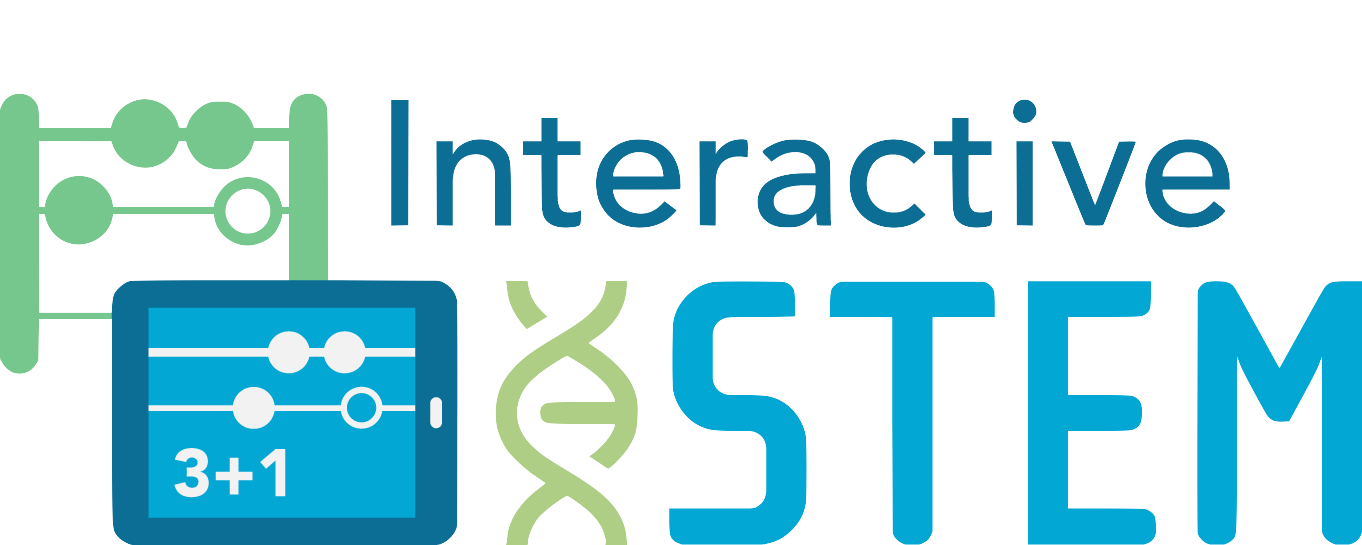 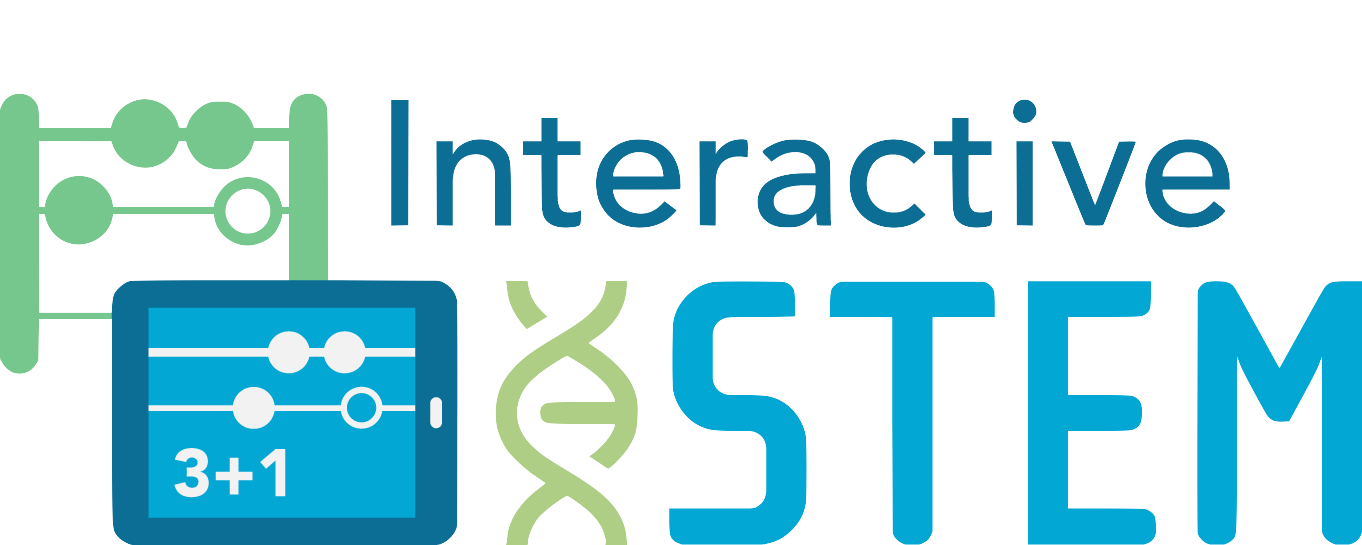 Curriculum: ____________________ Grade: ____ Unit/Module: _________Contributing authors: __________________________________________________________________________Lesson or RoutineConnected Strategy or AppExamples:Math CongressNumber Frames appOpen/Rich TaskSentence startersNotesWhat did you do?What are you thinking about this connection?How does this connection connect to district initiatives?Other notes